Shadow Ridge Christmas Show & SaleDec. 9 & 10, 2017 - 10 am to 4 pm2145 Cnty Rd 3, PEC                   Jewellery, Wine Glasses, Visual & Garden Art, Natural Fiber Scarves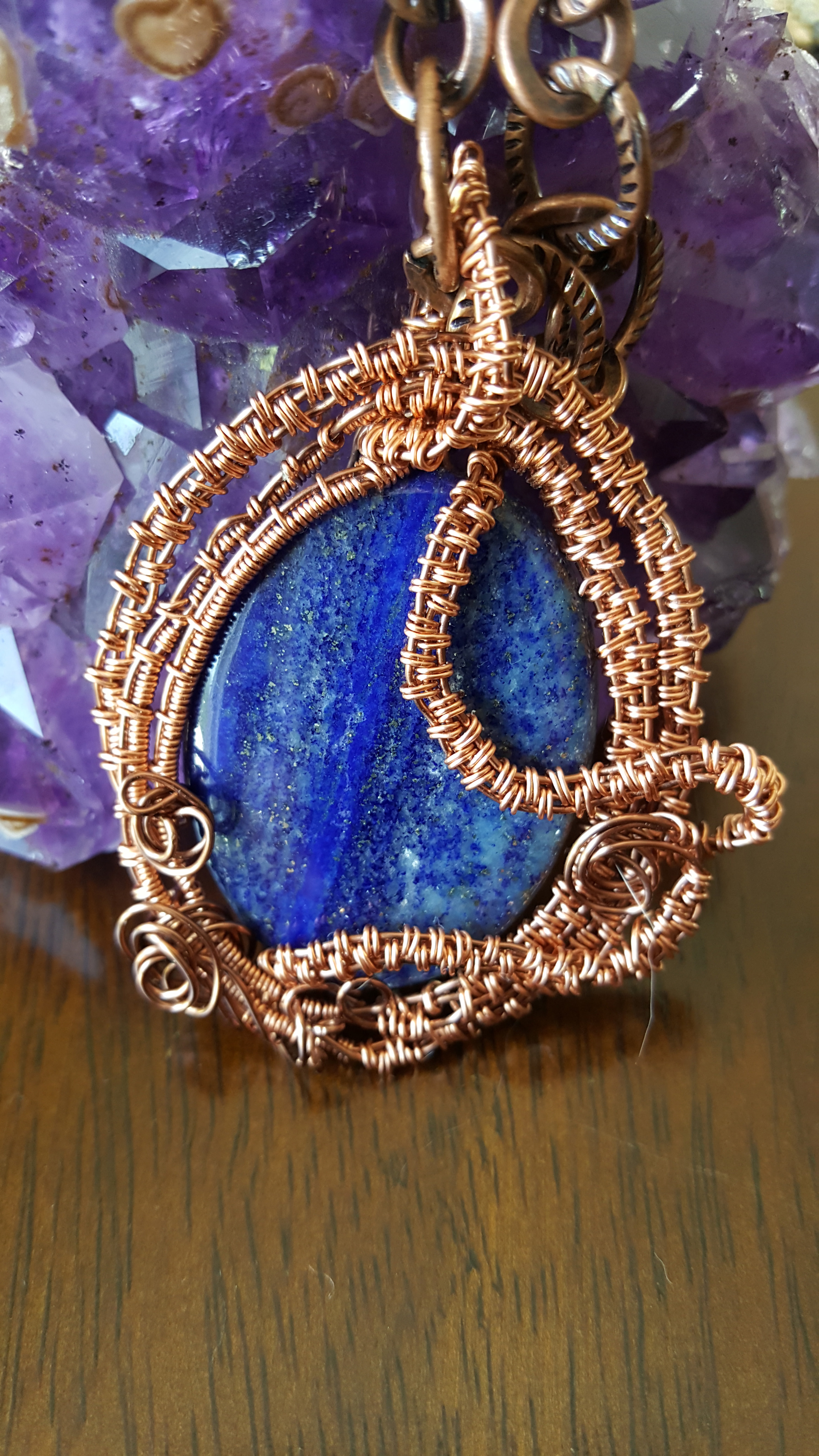 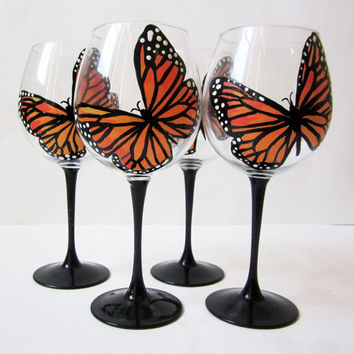 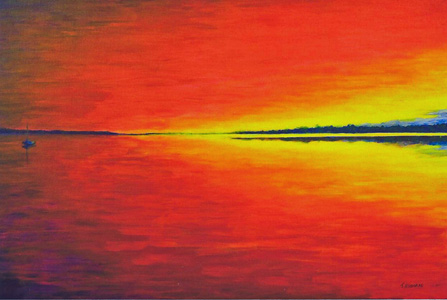 Christmas sales on Scarves, Leather Jewellery and complimentary gifts. 